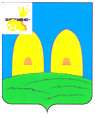 АДМИНИСТРАЦИЯЕКИМОВИЧСКОГО СЕЛЬСКОГО ПОСЕЛЕНИЯ РОСЛАВЛЬСКОГО РАЙОНА СМОЛЕНСКОЙ ОБЛАСТИ                                                                   Председателю Контрольно-ревизионнойкомиссии Администрации муниципальногообразования «Рославльский район»Смоленской областиА.Г. Суркову                                      Пояснительная  записка     К  проекту  решения  Совета  депутатов  Екимовичского  сельского  поселения  Рославльского  района  Смоленской  области  «О  внесении  изменений  в  решение  Совета  депутатов  Екимовичского  сельского  поселения  Рославльского  района  Смоленской  области  от  23.12.2021 года № 30  «О бюджете  Екимовичского  сельского  поселения Рославльского района Смоленской  области  на  2022  год и  плановый  период  2023  и 2024 годов»»       Проект решения  Совета  депутатов  Екимовичского  сельского  поселения  Рославльского  района  Смоленской  области  «О  внесении  изменений  в  Решение  Совета  депутатов  Екимовичского  сельского  поселения  Рославльского  района  Смоленской  области  от  23.12. 2021  года  № 30 «О бюджете  Екимовичского  сельского  поселения  Рославльского района  Смоленской  области  на  2022  год  и  на  плановый  период 2023 и 2024 годов»  подготовлен  в  соответствии с  требованиями,  установленными  Бюджетным  кодексом Российской  Федерации, Уставом  Екимовичского  сельского  поселения  Рославльского  района  Смоленской  области.      Администрация  Екимовичского  сельского  поселения  Рославльского  района  Смоленской  области  вносит  следующие  изменения  в  бюджетДоходы  бюджета на 2022 годУвеличение доходов на основании получения уведомления об увеличении  субсидииВсего доходы бюджета увеличены на 18 296 767,00 руб.:Расходы  бюджета на 2022 годУвеличение расходов на основании получения уведомления об увеличении субсидииВсего расходы бюджета увеличены на 18 296 767,00   руб.:Перераспределение денежных средств по статьям бюджетаВсего расходы бюджета увеличены на  69 865,83  руб.:Всего расходы бюджета уменьшены на  69 865,83   руб.:Исполняющий полномочия главыМуниципального образованияЕкимовичского сельского поселенияРославльского района Смоленской области                                Ю.В. Голякова216533, Смоленская область,  Рославльский район, с. Екимовичи, ул. Комсомольская, д.14А.  Тел. 8(48134) 5-57-08, 5-57-35, 5-57-90.  E-mail: a.ekimovichi@yandex.ru№ п/пКод  дохода по  бюджетной  классификацииСумма на 2022 годПояснение1.9332022999910000015018 296 767,00Прочие субсидии бюджетам сельских поселений (на основании уведомления № 8080306 от 09.08.2022г.ИТОГО:18 296 767,00Вед.Подразд.Цел. ст.Вид расхКОСГУДоп.кл.Рег.кл.СуммаПояснение933040960402S050024422580500-2225105#34518 296 767,00На основании уведомления от 09.08.2022 №8080306ИТОГО:	18 296 767,00ИТОГО:	18 296 767,00ИТОГО:	18 296 767,00ИТОГО:	18 296 767,00ИТОГО:	18 296 767,00ИТОГО:	18 296 767,00Вед.Подразд.Цел. ст.Вид расхКОСГУДоп.кл.Рег.кл.СуммаПояснение93301047700100140244343-Y30 000,00Заключение договора по ГСМ93301047700100140321264-Y1 549,83 б/л уволенному сотруднику Артюхову В.И. 933040960402S050024422580500-22U2259918 316,00со финансирование субсидии по дорогам93305036140303230244225-U2252320 000,00Оплата обслуживания систем уличного освещенияИТОГО:	69 865,83ИТОГО:	69 865,83ИТОГО:	69 865,83ИТОГО:	69 865,83ИТОГО:	69 865,83ИТОГО:	69 865,83Вед.Подразд.Цел. ст.Вид расхКОСГУДоп.кл.Рег.кл.СуммаПояснение93301047700100140121211-Y210011 549,83Сняли на выплату б/л уволенному сотруднику Артюхову В.И.93301047700100140129213-Y2100330 000,00Сняли на заключение договора по ГСМ93301047700100140244346-Y2 180.00Сняли на оплату обслуживания систем уличного освещения 93301047700100140244346-Y346016 820,00Сняли на оплату обслуживания систем уличного освещения93303105340124900244226-U11 000,00Сняли на оплату обслуживания систем уличного освещения933040960402S0500244225-U2259918 316,00Сняли на со финансирование субсидии по ремонту дорогИТОГО:	69 865,83ИТОГО:	69 865,83ИТОГО:	69 865,83ИТОГО:	69 865,83ИТОГО:	69 865,83ИТОГО:	69 865,83